                                           جامعة محمد بوضياف - المسيلة-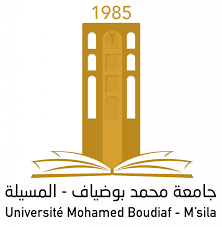                                                      كلية الآداب و اللغات                                                       قسم اللغة العربيةأستاذ المادة : الدكتور بن قرين عبد اللهإرهاصات النقد الأدبي العربي المعاصر1- حداثة القصيدة العربية نموذجا : ( جابر عصفور و محمد بنيس )  عرف آرسطو الشعر في العصر اليوناني و الروماني القديمين بقوله : ( كل إنسان شاعر سواء أكتب قصيدته أو لم يكتبها ) و معنى هذا أن الشاعر الذي لا يكتب قصيدته يقبر ( يموت و يدفن ) و تقبر معه قصيدته .و عرف النقد الأدبي المعاصر الشعر بأنه : ( معاناة ) و هذه المعاناة  تنفجر لحظة ولادة القصيدة التي تشبه ولادة المرأة التي تحمل ابنها تسعا و لحظة الطلق تلده ، هكذا شبهت ولادة العملية الشعرية في الإبداع النقدي الحديث و المعاصر في أمريكا و أوربا ة آسيا و إفريقيا ولدى العرب كذلك في أقطارهم  .- (أنا و العالم ) : هكذا نظر منظر الأدب للقصيدة و الشاعر ، و يقول الشاعر السوفييتي سابقا ( رسول حمزة توف ) : " العالم يبدء من عتبة بيتي " . هذه الأناوية الشعرية تتضخم و تتشكل بلغة شعرية مجازية و إيحائية و رمزية و دلالية لتكون رؤية الشاعر و موقفه ووجهة نظره و رؤياه للإنسان و الواقع و الحياة وفق مايلي :       - أنا      - ذات       - حساسية   15-     النص المتناص : ( فسيفساء الاقتباسات و الإيماءات و العلامات و الشفرات و الإشارات التي تضعه في موضعه الذي يحدد هويته الخلافية حتى في أحوال تشابهه مع غيره داخل الشبكة الهائلة التي لا حدود لها من النصوص الإبداعية و غير الإبداعية . إن الناقد " جابر عصفور" كان هنا جماعا لحالة القصيدة و عصرها و بعيدًا موضوعيا عن بنية النص الشعري و نظامه ، ثم بعيدا عن الاستقراء لكل التجارب العربية إذ لم يذكر تجارب المغاربة و كذا تجارب شعراء العراق و الخليج و هذا تقصير واضح و هو موقف شوفيني من الثقافة العربية الواحدة .النقد الأدبي الحديث و المعاصر للسردية العربية               1/ مدخل تاريخي للحداثة العربية    1- أولا : إن للحداثة زمنيتها التي حددها مصطلحها و الحداثة بوصفها مصطلحا     زمنيا لها مسارات تاريخية متعددة و لها حضورها و وجوديتها في الفكر و التاريخ و    الإنتاج الزراعي و الصناعي و الإبداع الفني و الجمالي و التقني عبر حقب  زمنية متفاوتة    و لدى شعوب متعددة في الحضارات الّإنسانية المختلفة ، و نذكر ما يسمى بالعرب في عصرنا لأسبقيتهم في الإبداع الأدبي و الملحمي و الشعري و الأدب المسرحي .  مثل الشعر الجاهلي المعروف لدى العرب و لدى الشعوب الأخرى بقوته و الأدب الملحمي   الذي عاصره مثال ( ملحمة قلقامش ) الخالدة و الأدب الدرامي الذي صاحبهما و لم يحفظ و لم يدوّن إذ دونت البشرية الملحمة و القصة و الرواية ولم تدون الدراما أما الشعر فحفظ و روي شفويا ، إلى حين تطور الكتابة و التدوين .  غير أن هذه الأعمال الخالدة توصف بالقديمة و الوسيطة و الحديثة و المعاصرة لأنها أعمال خالدة ولا تموت ، وهي   أشبه بالأساطير الإنسانية الخالدة على سبيل المثال نذكر منها أسطورتين عربيتين لا غير ، الأولى : " تعامت" و هي  أقدم أسطورة كونية بابلية مفادها أم امرأة إلهة أرادت أن تستريح وقت القيلولة ، فأزعجها أبناؤها الفتيان و الفتيات ، غضبت عليهم و شقت نفسها شقين، شكل نصفها الأول السماء و شكل نصفها الثاني الأرض . و هكذا فسر الإنسان الأرض و السماء .و الثانية : أسطورة " نهر الجنون " أم الأساطير ، مفادها أن نهرا عظيما بالصحراء من شرب منه أصبح مجنونا و لذا سمي بنهر الجنون .غير أن للحادثة مفهوما آخر  يتقاطع  مع الزمن القديم من حيث الفكر و الفن القديمين  الذي لم يعد لهما شيئا من حيث التقدم و تطور الحياة البشرية نحو المستقبل . ونريد أن نقول في هذا المعنى ، أن ملحمة ( قلقامش ) خلدت لأنها ما زال سؤالها حول الحياة و الموت قائما . كما أن رواية " الحمار الذهبي  الجزائرية " ما زال سؤالها حول الذات و الذات الأخرى قائما . كما ان قصة " مغامرات سنوهي المصرية " مازال الخوف فيها هاجسا يسكن الإنسان حول الموت .  إن المعاني الإنسانية العميقة هي التي جعلت هذه الأعمال الأدبية  اللغوية خالدة إنسانيا . كما أن مسألة التراتبية في الأدب نظريا و تطبيقيا تستدعي التأمل التاريخي الصحيح لمسار الأدب و الفن و النقد الأدبي  ، لنظرية الأجناس الأدبية و أنواعها و كذلك ترتيب الأعمال الأدبية الإنسانية  الخالدة لدى الشعوب و الأمم   إن مسألة الكتابة و القراءة و الإبداع الفكري البشري لم يولد في فترتنا الحالية  الموصوفة بالحداثة أو المعاصرة   لأن لكل شيء جذور و امتدادات موغلة في تاريخ الإبداع البشري .  لقد نشأ الإنسان و هو يعاني ، و تطور و هو يفكر ، و صنع مجده و هو يحارب .من أجل البقاء و يطمح للخلود ، فلم يخلد الإنسان المبدع و خلدت أعماله الأدبية الفنية .   إذا افترضنا حديثا على مادة الأدب عند العرب فإن ما يسمي عربا اليوم تاريخ مجيد في التأصيل من حيث الإبداع الأدبي الملحمي و الأدب الدرامي المسرحي و الشعر الغنائي ، و ما يسمى اليوم بالحداثة فإن جذورها موغلة في القدامة شعرا و ملحمة و رواية و القصة من حيث تقنياتها الحديثة . إذ يعرف الأدب بأنه :   1 -  ينظر النقد الأدبي إلى الأدب على أساس أنه حياة شعرية تتناسب و الأحاسيس و الإرادة و الأفكار و هذا التنظير يتناسب مع نقد الشعر الغنائي بمختلف قصائده .   2- ينظر النقد الأدبي إلى فن  الأدب على أساس أنه جهود و ذكريات و تصورات .  و هذا يتماشى مع الأدب الملحمي القصصي و الأدب الدرامي أكثر مما يوافق التنظير للشعر الغنائي .  إن الملاحظة الشهيرة التي جاء بها ( غوته ) الألماني ، و التي يجرى الاستشهاد بها غالبا لدى معظم النقاد تقول :   " توجد ثلاثة  أشكال حقيقية و طبيعية للأدب هي : الشعر الغنائي ، و الأدب الملحمي و الأدب الدرامي "   ما زالت المقولة قائمة إلى يومنا هذا ، و هذا ما يتطابق مع تصنيف الباحث الجزائري مولود معمري للأدب الأمازيغي  إذا حدده بالتقسيم الثلاثي للجنس ( أسفرو ) و ( ثاقسيط ) و ( أقولي – أزلي ) .  على الرغم من الدعوة المعاصرة التي جاء بها ( رولان  بارت ) الداعية للكتابة و النص بدل الأجناس الأدبية و أنواعها .  فإن تأسست بنية القصيدة على أنها معاناة الذات تجسد حالة الإنسان في حياته وواقعه ، وفق مايلي :   أنا ( معاناة )   ذات ( إنسان شاعر )  الذات ( تتضخم )    قومية       وطنية   إنسانية  و هكذا تصبح تجربة الشاعر الفرد تجربة إنسانية .  كما أن بنية الأدب الملحمي القصصي  السردي الحكائي البطولي الشخصاني تأسس وفق البنية التالية :   قصة القصة   البطل و الشخصيات الأساسية ( المؤيدة و المعارضة ) و الشخصيات الثانوية. الحدث القصصي .   الرؤيا . المقولة أو الجملة أو العقدة .  إن هذه البنية تمثلت في النوع الأدبي الملحمي بقوة من حيث التأسيس و التأصيل و الإبداع بحيث تأثرت الكتابة     الإبداعية البشرية بشكلها و أسلوبها و تقنياتها من عصر " قلقا مش " إلى الزمن الفرعوني و الأمازيغي في العصور الوسطى وصولا إلى انبثاق الأدب الملحمي في اسبانيا و أوروبا و مختلف القارات و الأقطار . لأن الأدب إبداع الشعوب و ما وصلنا منه نادرا بل ما تبقى من ركام الطبيعة و الزمن و القهر الدكتاتوري من   السلطات للعلماء و النقاد و الأدباء ، لأن سمة الظلم و السيطرة هي التي سادت من زمن " قلقا مش " إلى زمن أفلاطون إلى زمننا ، و كان الضحية دائما الإنسان الموءود و النص المسكوت عنه أو المهمل أو المنسي. ولذا نتوقف عند أعظم الأعمال البشرية  الخالدة أعني بها الأصول النوعية التالية :   ملحمة قلقا مش الأشورية البابلية العراقية .   وقصتي " مغامرات سنوهى " و " الملاح الغريق " الفرعونيتين المصريتين  و رواية " الحمار الذهبي " الأمازيغية    النوميدية الجزائرية .    و عشرات الأعمال السردية الحكائية و الدرامية التي تصنف ضمن الأدب الملحمي و الأدب الدرامي غير أنها قديمة و لا نعتمدها في الحداثة لأنها تقاطعت مع شرط الحداثة التي نهضت على قطيعتها للقدامة من حيث :    الزمن القديم   الفكر الماضوي  الرؤية للواقع   الخلود   فإذا عرف الشعر الجاهلي في شبه الجزيرة العربية و وصل صيته إلى المجد فإن هذه الأعمال الأدبية تؤسس مكانتها الإبداعية من حيث الأسبقية للتأصيل و التراتب  و القوة الفنية لأنها دونت و طبعت و قرأت ثم ضاعت و قرأناها في الزمن الراهن  ، عندما حققها و دونها و ترجمها الغربيون    إن أي مقارنة بين النصوص الأدبية العربية القديمة و بين ما ذكرنا تنتصر إلى الأدب الملحمي على الأدبين الشعري و المسرحي من حيث العمق في المعنى و قوة البنية و تقنية الكتابة و بث الخطاب و المقولة .  فإذا كان آرسطو أب التنظير النقدي في العالم ، فإن تنظيره نفسه خضع لما ذكرناه سابقا و لم يعرف أرسطو   بدقة إلا مع مجيء تلميذه النجيب " غوته الألماني " الذي صاغ نظرية الأجناس الأدبية و أنواعها و توريدها مع إضافات اجتهادية مبنية على أساس التراتب النظري الأوربي و ليس على أساس الأصول و المنابع و الأقطار أو هوية الأدب أو لغته أو قوميته أو جغرافيته وفق نظرية  الأجناس الأدبية الثلاثة و أنواعها و نقودها :   ينقسم الأدب نقديا إلى ثلاثة أجناس أدبية وفق الجدول التالي :                                       1- الشعر الغنائي .   أقسام أجناس الأدب نقديا :   2- الأدب الملحمي القصصي السردي الحكائي .                                      3- الأدب الدرامي التمثيلي .   أولا : أنواع الجنس الأدبي الأول " الشعر الغنائي " و نقده الأدبي للقصائد الشعرية :                                      1- القصيدة العمودية و نقدها الأدبي .          أنواع الشعر الغنائي    2- القصيدة الحرة و نقدها الأدبي .                                      3- القصيدة الجديدة و نقدها الأدبي .                                      4- القصيدة الصوتية و نقدها الأدبي .  ثانيا : أنواع الجنس الأدبي الثاني  " الأدب الملحمي القصصي السردي " و نقوده الأدبية :              أنواع الأدب الملحمي القصصي السردي             1- الحكاية هي قصة رمزية تحكى على ألسنة الحيوانات و هي أشبه بمثل مطول.            2- الملحمة : هي حكاية بطل أسطوري أو خرافي أو تاريخي خارق لا يعرف الانهزام .            3- الرواية : هي قصة نثرية واسعة المجال تصور حياة الناس في المجتمع و لها مقولة .            4- القصة : هي مجموعة أحداث زمكانية تتعلق بشخصيات إنسانية  .            5- الأقصوصة : تتناول قطاعا أو شريحة أو موقفا من الحياة .            6- البوئيم : قصة تروى شعرا ذات بطل مركزي .            7- الصور السلوكية : هي قصة ذات أناوية تقوم على التقابل و النقد و السخرية 2- محاضرات : السردية العربية الحديثة و المعاصرة     الحكاية و الملحمة و القصة و الرواية و الأقصوصة و البوئيم و الصور السلوكية     يؤرخ الباحث جابر عصفور للرواية العربية في مصر في كتابه " زمن الرواية " انطلاقا من مقولة للروائي المصري نجيب محفوظ القائلة إن " القصة هي شعر الدنيا الحديثة " و هذا بتاريخ 1945 ص 11  و بهذه القناعة البديلة من حيث الكتابة الجنسية ربط الحداثة في مصر برفضها للتقليد السائد قبل النهضة العربية الحديثة . و بمعنى آخر أنه أرخ للقصة و الرواية الحديثتين في مصر ببداية النهضة العربية وفق الترتيب التالي :    1/1834 " تخليس الإبريز " للروائي رفاعة الطهطاوي – القاهرة    2/1855 " الساق على الساق " للروائي أحمد فارس الشدياق و هي على شكل مقامة   3/1865 " غابة الحق " للروائي فرنسيس فتح الله المراش – الحلبي – سوريا  4/1891 " المملوك الشارد " للروائي جورجي زيدان   5/ من غير تاريخ " حديث عيسى بن هشام " للروائي محمد المويلحي 6/ 1906 " ليالي سطيح " للروائي حافظ إبراهيم .  1914 " زينب " محمد حسين هيكل – القاهرة .7/ 1920 " صحائف من حياة " للروائي محمد فريد أبو حديد     3/ ويري أنها : دفاع عن عقل الاستنارة و تجسيد لقيم الحرية و العدالة و التقدم و يقول الناقد : كانت الرواية العربية في نشأتها تجسيدا لعقلانية الاستنارة التي انبنى عليها مشروع النهضة في محاولته تأصيل الوعي المدني و إشاعته بين أبناء الأمة . ص13 ، و ذكر الأعمال التراتبية كإشارة إلى موضوع القمع الذي عاشه الأدباء و الكتاب من السلطة أو أنظمة الحكم الاستبدادية و نتوقف لدى  حسين عبيد " ثريا " 1922    1- " حكايات بيدابا " لدبتشليم    2- " محاكمة الحيوان للإنسان " عند لإخوان الصفا    3-  قصص " شهرزاد " ألف ليلة و ليلة   4- " حي بن يقظان " لابن القيم الجوزي .  5- " أولاد حارتنا " لنجيب محفوظ .  6- " العسكري الأسود " يوسف إدريس  7-  " تلك الرائحة  " صنع الله إبراهيم   8-  " الحوريات " جمال الغطاني   9- " وقائع حارة الزعفراني " الزين بركات   10- " الحوات و القصر " و " عرس بغل " الطاهر وطار   11- " غرناطة " رضوي عاشور  12- " الحب في المنفى " بهاء الطاهر 13- " المهدي " عبد الكريم قاسم  14- " الزلزال " الطاهر وطار  15- " الأفيال " فتى غانم  16- " بيع نفس بشرية " محمد المسني قنديل  17- " البلدة الأخرى " إبراهيم عبد المجيد  و ينتهي الباحث إلى القول : ( و لست في حاجة إلى المزيد من الأمثلة ، فالقمع حولنا في كل مكان ، تتعدد أسبابه و تتنوع تجلياته و أشكاله و تتكاثر أساليبه كالعنف الذي يسري في هواء رواية " مدن الملح " . ص 17   ثم يجدد زمن الرواية بقوله ( أتصور أن زمن الرواية العربية هو الذي يجعلنا نقول أنها ملحمة العرب المحدثين في بحثهم عن المعنى و القيمة في عالم يهتز فيه المعنى و تضطرب القيمة و في سعيهم إلى تأكيد حضور الشكل الإبداعي الذي يواجهون به اهتزاز المعنى و اضطراب القيمة ) ص 19 .  كما ترجم رفاعة الطهطاوي رواية " فينيلون " مغامرات كليماك بعنوان  وقائع الأفلاك في أخبار كليماك 1867 . و بدأ إنتاج الرواية كل من :   1 - جورجي زيدان ( 1861-1914 ) .   2- فرح انطون ( 1861- 1922 )   3- محمد المويلحي ( 1868-1830)  4- احمد فارس الشدياق ( 1804- 1888)  5- تقولا حداد " فاتنة الأبراطور " 1922   6- أمين الريحان " خارج الحريم " 1922  7- محمود تيمور " رجب أفندي " 1928  8- طه حسين" الأيام " 1929 " شجرة البؤس " المعذبون في الأرض "   9- المازني " إبراهيم الكتاب " 1933  10- الحكيم توفيق " عودة الروح " 1933 يوميات نائب في الأرياف 1937 عصفور من الشرق  11- الطاهر لاشين " حواء بل آدم " 1934 12- العقاد " سارة " 1938   ثم تدفقت الرواية باتجاهاتها المدرسية المعروفة و أنواع الروايات منها التاريخية و النفسية و الاجتماعية و الواقعية و الواقعية النقدية و الاشتراكية و الواقعية السحرية و هكذا شأن اتجاهات الرواية في كل الأقطار  العربية بتفاوت كبير بين المتاب و مختلف اللغات التي كتبوا بها ، و بشكل خاص كتاب الرواية في المغرب العربي الذين كتبوا باللغة الفرنسية لأسباب الاستعمار الاستيطاني .   تراتبية الرواية الحديثة في العراق  1 - (1919 )  "الاقاضية  "سليمان نبض  2- ( 1922 ) " مصير الضعفاء  " محمد احمد السيد  3- (1945 )  " قرى الجن  "جعفر الخليل و حيدر إبراهيم جلال إلخ.. إضافة ‘لى عدد الروايات الصادرة بعد الحرب العالمية الثانية . و تكون الجزائر و مصر و العراق سورية و المغرب صادرة الدول العربية التي شاعت فيها كل أشكال الروايات الحديثة و المعاصرة و آخر هذه الأنواع ظهور الرواية الشعرية و أصبح جيل الشباب من كتابها .   القصة و الرواية في الأقطار المغاربية  1- الرواية الحديثة في الجزائر . شكلت الرواية في الجزائر لبنة نظرية حديثة ابتداء من رواية " الحمار  الذهبي "  للوكيوس أبو ليوس المادوري     ( مداوروش – قالمة ) في عهد الدولة النوميدية التي احتلتها الإمبراطورية الرومانية  تعد هذه الرواية أول رواية إنسانية ببنيتها الحديثة و شكلها الروائي و خطابها الفني و الجمالي ، أسست لهذا النوع على غرار ما أسسته قبلها ملحمة قلقامش الأشورية في العراق و القصة القصيرة  "مغامرات سنوهي " الفرعونية في مصر ، و ما أضافته حكاية " ألف ليلة و ليلة " أو رواية  " ألف ليلة و ليلة " المجموعة و المدونة في بغداد عام 1450 م و المترجمة إلى الفرنسية بـــ:          ( Mille nuits et une nuit ) و ( Cent et une nuit ) و منها ترجمت لمختلف لغات العالم إذ عرفت لدى الغرب بأنها شكل سردي متقن الحداثة ، كما استفادت منها السينما الأوروبية في التقنيات السينمائية الحديثة . إضافة لملحمية قصة "عنترة " و " خطاب المقامات "و  "حكاية قير و أبي صير " و أشكال السرد الحكائي في العراق وصولا لظهور الرواية الواقعية . وكذلك ، إذا أخذنا بعصر التراتب لنشأة الرواية و تطورها في الجزائر فهي كما يلي :    بعد التأسيس و التأصيل الإنسانيين لرواية "الحمار الذهبي"  للوكيوس أبو ليوس عام 175 م – 180 م لشكل الخطاب الروائي جنسا و نوعا ، ظهرت الرواية بالفرنسية على يد :  1- علي الحمامي و روايته " ادريس " و هي خطاب سياسي ، تاريخي و ديني يجادل الطروحات الاستعمارية ، الفرنسية ، القائلة بأن الجزائر قطعة من فرنسا . 2- ( 1884 ) " حكاية العشاق في الحب و الاشتياق لمصطفى ابراهيم باشا و هي رواية اقطاعية .  3- ( 1926 ) " الفتى "  رمضان حمود، و هي رواية فتى رمنسي ، ثوري جزائري .  4- ( 1930 ) " ابن الفقير " مولود فرعون . 5-  ( 1947 ) " غادة أم القرى " لرضا حوحو . 6- ( 1951 ) " الطالب المنكوب " للشافعي عبد المجيد . 7- ( 1956 ) " لبيك" لمالك بن نبي  .8- ( 1956 ) " الطريق الدامية " محمد الخطيب 9- ( 1956 ) " الحريق " لنور الدين بوجبرة 10- ( 1967 ) " صوت الغرام " لمحمد منيع 11- " ما لاتذروه الرياح " عرعار عبد العالي 12- " ريح الجنوب " عبد الحميد بن أهدوقة .13- " الاز و الزلزال " للطاهر وطار.   ثم ظهر جيل 1956 كتاب الرواية و القصة بالفرنسية التي كانت مقولتهم :( نحن نكتب بلغة فرنسية لا بجنسية فرنسية ) و منهم مولود فرعون ، مالك حداد ، أسيا جبار ، مولود معمري ، محمد ديب ، كاتب ياسين ، مراد بوربون ، رشيد ميموني ، رشيد بوجدرة ، الطاوس عمروش ، مزراق بقطاش ، جيلالي خلاص ، الحبيب السايح ، عبد الملك مرتاض ، زهور ونيسي الأعرج واسيني ، محمد ساري ، إبراهيم سعدي ، أحلام مستغانمي و مجموعة هائلة من كتاب الرواية الشبان الذين كتبوا الرواية الجزائرية بالعربية و الأمازيغية و الفرنسية و ذلك ما تمثل في اتجاهات الرواية بشكل عام في الأقطار العربية .اتجاهات الرواية العربية : اتجاه الرواية الرومانسية :صورت الرواية الرومانسية الإنسان الجزائري و المغاربي و العربي ضائعا في أناه و ذاتيته الفردية التي لم تهضم الاستعمار الفرنسي بوصفه استعمار استيطاني ، و لذا ضاع الروائي في متاهات الذاتية و الفردية و الرؤية المغلقة و لجأ إلى الهروب من الواقع الاستعماري المعيش .اتجاه الرواية الواقعية : طرحت الرواية الواقعية النقدية إشكالية الواقع المستعمر و رفضته و ناضلت من أجل تحرير الإنسان و الأرض و الوطن و الأمة من أجل حياة حرة في إطار الاستقلال الذي ولدته الرؤية للواقع و بشرت بالثورة و الاستقلال .اتجاه الرواية الواقعية الاشتراكية: صورت الرواية الواقعية الاشتراكية الإنسان المناضل من أجل العدل و الحق و الحرية وفق المنظور الاشتراكي الساعي للعدالة في الثورة و المال و العمل ، و حق التعليم و السكن و الاستطباب المجاني ، و رفض المنظور البورجوازي للاقتصاد و الزراعة و الحياة الاجتماعية .تميزت الرواية الواقعية الاشتراكية برؤيتها للواقع متوخية فيه العدل و الإنسانية و الحرية الفردية و الجماعية و تأمين حاجة الإنسان للعيش الكريم في إطار حياة كريمة و شريفة . اتجاه الرواية الواقعية السحرية : انتقلت الرواية الجزائرية مع محمد ديب و بن أهدوقة و غيرهما إلى التصوير السحري للواقع المعيشي الذي لا يتطابق مع مبادئ النضال و القيم الاشتراكية بقدر ما يتطابق مع شكل الأسطورة وفق رؤية روائية مفادها : ما يقع في الأسطورة يتطابق مع الواقع .